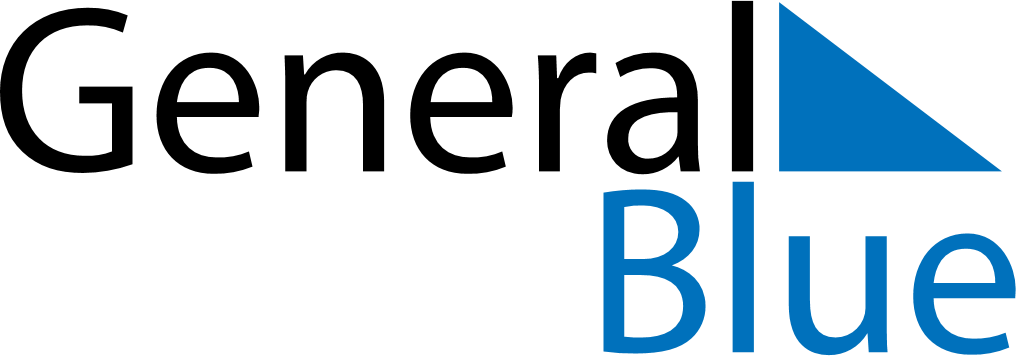 May 2024May 2024May 2024May 2024May 2024May 2024Olonkinbyen, Svalbard and Jan MayenOlonkinbyen, Svalbard and Jan MayenOlonkinbyen, Svalbard and Jan MayenOlonkinbyen, Svalbard and Jan MayenOlonkinbyen, Svalbard and Jan MayenOlonkinbyen, Svalbard and Jan MayenSunday Monday Tuesday Wednesday Thursday Friday Saturday 1 2 3 4 Sunrise: 4:47 AM Sunset: 12:16 AM Daylight: 19 hours and 28 minutes. Sunrise: 4:40 AM Sunset: 12:22 AM Daylight: 19 hours and 42 minutes. Sunrise: 4:33 AM Sunset: 12:29 AM Daylight: 19 hours and 56 minutes. Sunrise: 4:26 AM Sunset: 12:37 AM Daylight: 20 hours and 11 minutes. 5 6 7 8 9 10 11 Sunrise: 4:18 AM Sunset: 12:44 AM Daylight: 20 hours and 26 minutes. Sunrise: 4:09 AM Sunset: 12:53 AM Daylight: 20 hours and 43 minutes. Sunrise: 4:00 AM Sunset: 1:01 AM Daylight: 21 hours and 0 minutes. Sunrise: 3:51 AM Sunset: 1:11 AM Daylight: 21 hours and 20 minutes. Sunrise: 3:40 AM Sunset: 1:22 AM Daylight: 21 hours and 41 minutes. Sunrise: 3:28 AM Sunset: 1:34 AM Daylight: 22 hours and 6 minutes. Sunrise: 3:12 AM Sunset: 1:49 AM Daylight: 22 hours and 37 minutes. 12 13 14 15 16 17 18 Sunrise: 2:46 AM Sunset: 2:16 AM Daylight: 23 hours and 30 minutes. Sunrise: 12:53 AM Sunrise: 12:53 AM Sunrise: 12:53 AM Sunrise: 12:53 AM Sunrise: 12:53 AM Sunrise: 12:53 AM 19 20 21 22 23 24 25 Sunrise: 12:53 AM Sunrise: 12:53 AM Sunrise: 12:53 AM Sunrise: 12:53 AM Sunrise: 12:53 AM Sunrise: 12:53 AM Sunrise: 12:53 AM 26 27 28 29 30 31 Sunrise: 12:53 AM Sunrise: 12:53 AM Sunrise: 12:53 AM Sunrise: 12:53 AM Sunrise: 12:53 AM Sunrise: 12:53 AM 